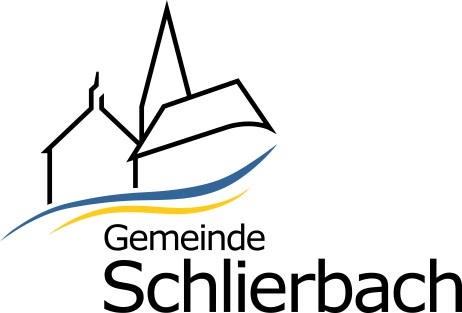 An dasBürgermeisteramt SchlierbachGemeindekasseHölzerstraße 173278 SchlierbachIch ermächtige das Bürgermeisteramt Schlierbach, Zahlungen mittels Lastschrift einzuziehen. Zugleich weise ich mein Kreditinstitut an, die vom Bürgermeisteramt Schlierbach auf mein Konto gezogenen Lastschriften einzulösen.Hinweis: Ich kann innerhalb von acht Wochen, beginnend mit dem Belastungsdatum, die Erstattung des belasteten Betrags verlangen. Es gelten dabei die mit meinem Kreditinstitut vereinbarten Bedingungen.Gläubiger: 			Bürgermeisteramt Schlierbach, Hölzerstraße 1, 73278 Schlierbach Gläubiger-Identifikationsnr.: 	DE05ZZZ00000110944___________________________________		___________________________________Ort, Datum							Unterschrift KonteninhaberSEPA Basislastschriftmandatfür die Gemeinde SchlierbachZahlungspflichtige/r (Kontoinhaber)Zahlungspflichtige/r (Kontoinhaber)Zahlungspflichtige/r (Kontoinhaber)Name:Vorname:Vorname:Anschrift (Straße, Hausnummer, PLZ, Ort):Anschrift (Straße, Hausnummer, PLZ, Ort):Anschrift (Straße, Hausnummer, PLZ, Ort):Telefonnummer für Rückfragen:Telefonnummer für Rückfragen:Telefonnummer für Rückfragen:BankverbindungBankverbindungBankverbindungIBAN:DE      IBAN:DE      BIC:Kreditinstitut:Kreditinstitut:Kreditinstitut:Umfang des Mandats (falls vorhanden bitte entsprechendes Buchungszeichen eintragen)Umfang des Mandats (falls vorhanden bitte entsprechendes Buchungszeichen eintragen)Umfang des Mandats (falls vorhanden bitte entsprechendes Buchungszeichen eintragen) alle Steuern und Abgaben alle Steuern und Abgaben alle Steuern und Abgaben  Grundsteuer 	5.0100.       Pacht	5.0213.       Pacht	5.0213.       Gewerbesteuer	5.0101.       Wasser-/Abwassergeb.	5.8888.       Wasser-/Abwassergeb.	5.8888.       Hundesteuer	5.0102.       Verlässliche Grundschule/Ferienbetreuung  Verlässliche Grundschule/Ferienbetreuung  Kindergartengebühren	5.0204.       Volkshochschule  Volkshochschule  Miete/Nebenkosten	5.0211.       Sonstiges	       Sonstiges	     